St. John Eudes School3rd Grade Service ProjectDear Third Grade Parents,	This year, in the spirit of St. Francis of Assisi, the third graders are going to help out local animal shelter as a school service project. Our Catholic faith calls us to serve our communities with our time, talents and treasures. Currently the West Valley Animal Shelter has over a 140 animals up for adoption and they could use our help. 	As a class we will collect any old newspapers, towels and sheets that you no longer need. The shelter uses these items to provide comfort for the animal while they are housed at their facility. 	In addition, during class time, we will be making toys for the animals. We will need donations of empty paper towel, toilet paper rolls and ribbons .We will begin our projects the last week of October. If you would like to help out in anyway, please e-mail me at lrigney@school.stjohneudes.org.  We should all have a wonderful time. I know the children will love this project.Sincerely,Mrs. Rigney3rd Grade teacher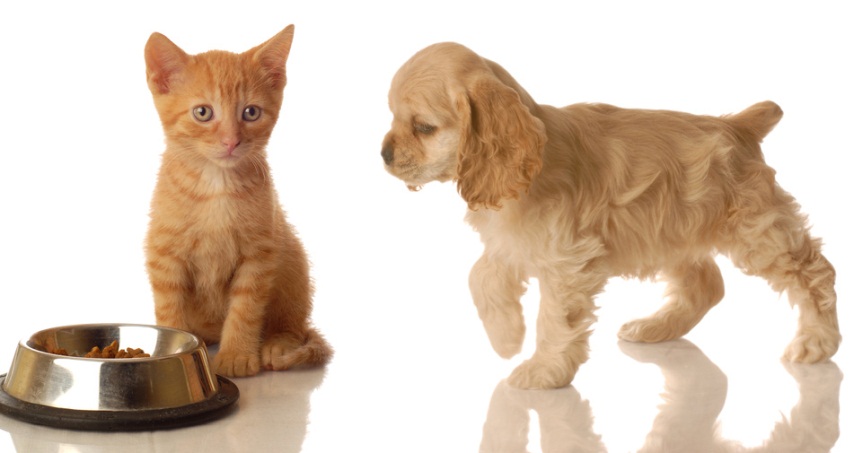 